1.AMAÇHastanemizde EKG’nin doğru çekilmesi için bir yöntem oluşturmaktır.2.SORUMLULAR- Hemşire- Ebe-Att-Paramedik-Tüm sağlık personelleri3.TALİMAT AYRINTISI3.1  Hastaya yapılacak işlem anlatılır. 3.2 EKG çekerken hastanın kesinlikle hareket etmemesi sağlanır. Hastanın üzerinden metal saat, alet, cep telefonu, bozuk para v.s. çıkartılır.3.3  Sırtüstü düz bir muayene masasına yatırılır.3.4  Göğsü, el ve ayak bilekleri açılır. Bu esnada cilt kuru ve temiz olmalıdır.3.5  Elektrotların bağlanacağı bölümlere jel ve alkol  sürülür.3.6  Elektrotlar aşağıdaki şekilde hastaya bağlanılır :EKSTREMİTE ELEKTROTLARI:a) Sarı elektrot (LA)       - Sol el bileğine,b) Kırmızı elektrot (RA)  -Sağ el bileğine,c) Siyah elektrot (RL)    -Sağ ayak bileğine,d) Yeşil elektrot (LL)  -Sol ayak bileğine bağlanılır.PREKORDİYAL ELEKTRODLAR:C1 kırmızı-Sağ 5.intercostal aralığa,C2 sarı -Sol  5. intercostal aralığa,C3 yeşil -5-6 arasına, solC4 kahve -Sol meme altına,C5 siyah -Ön koltuk çizgisine C6 mor -Orta koltuk çizgisine bağlanılır.3.7 Makine üzerindeki derivasyon düğmesi yardımıyla D1, D2, D3, AVR, AVL, AVF, C1, C2, C3, C4, C5, C6  derivasyonları tek tek çekilir. Tüm İşlemler bittiğinde alet temiz ve düzenli bir şekilde yerine bırakılır.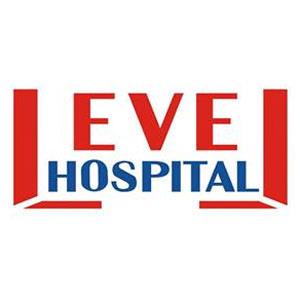 EKG CİHAZI KULLANMA TALİMATIDÖKÜMAN KODUMC.TL.06EKG CİHAZI KULLANMA TALİMATIYAYIN TARİHİ22.12.2014EKG CİHAZI KULLANMA TALİMATIREVİZYON TARİHİ09.05.2017EKG CİHAZI KULLANMA TALİMATIREVİZYON NO01EKG CİHAZI KULLANMA TALİMATISAYFA1/1HAZIRLAYANKONTROL EDENONAYLAYANBİYOMEDİKAL TEKNİKERİPERFORMANS VE KALİTE BİRİMİBAŞHEKİM